Téma:        ,, Těšíme se na Vánoce“  6.- 10.12.2021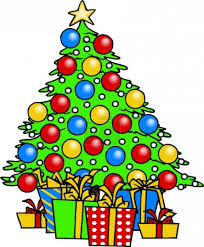 Nauč se básničku:       Vánoční stromeček v pokoji stojí,                                        děti ho po roce svátečně strojí.                                        Nahoru hvězdičku, doprostřed andílka,                                        dolů jen maličko, tam bude nadílka.   Zazpívej si vánoční koledu: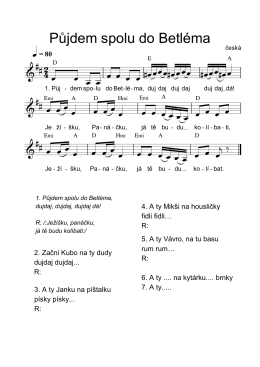 Rozstříhej obrázek po čáře a znovu jej nalep na papír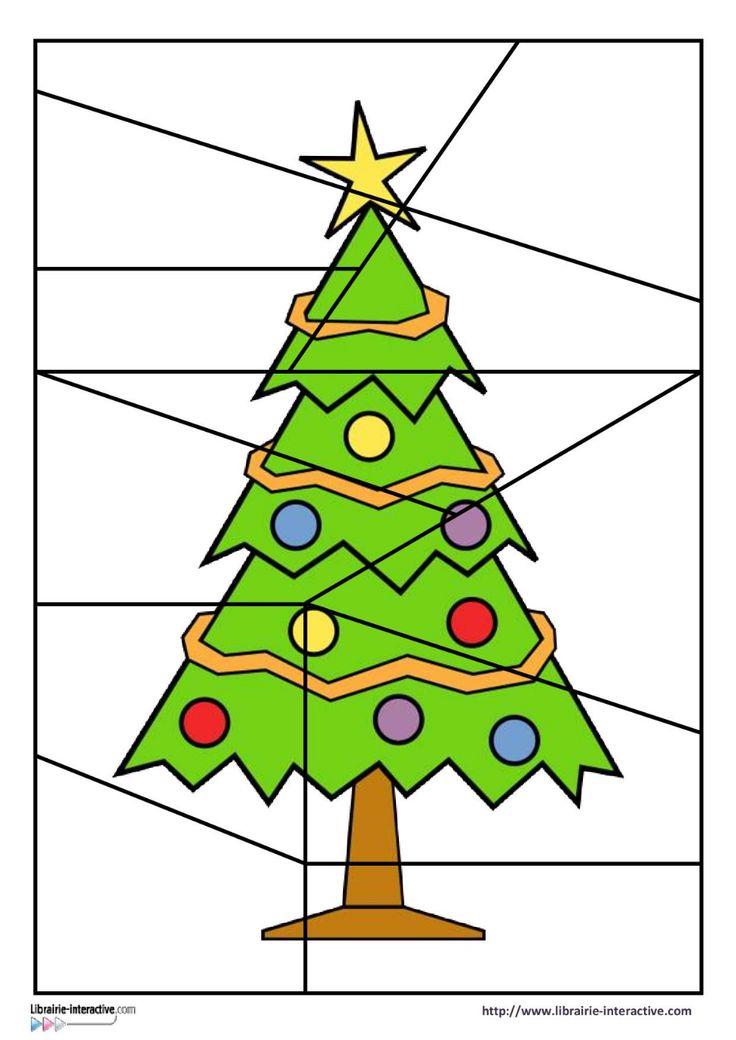 Obtáhni jedním tahem  každou cestičku, potom ozdoby a stromeček vybarvi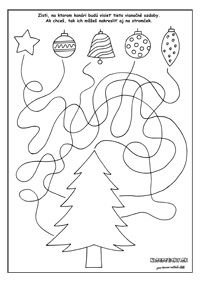 Spoj barevnou pastelkou stejné ozdoby a stejně je vybarvi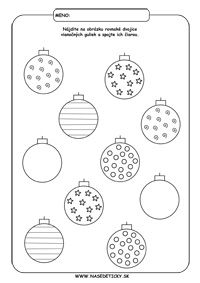 Spočítej obrázky a do rámečku zakresli stejný počet puntíků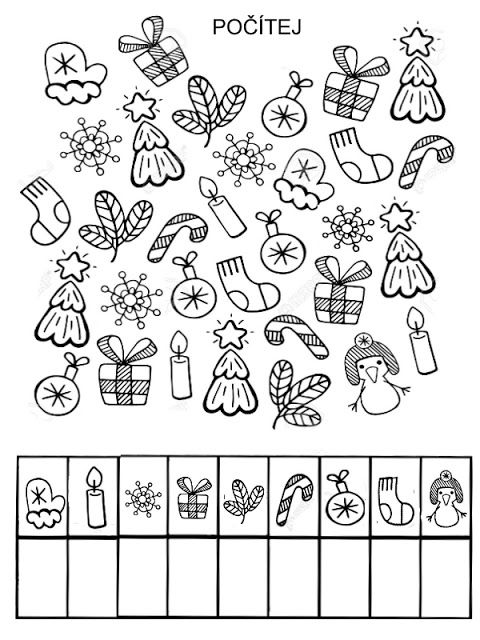 Vybarvi zvonečky podle čísla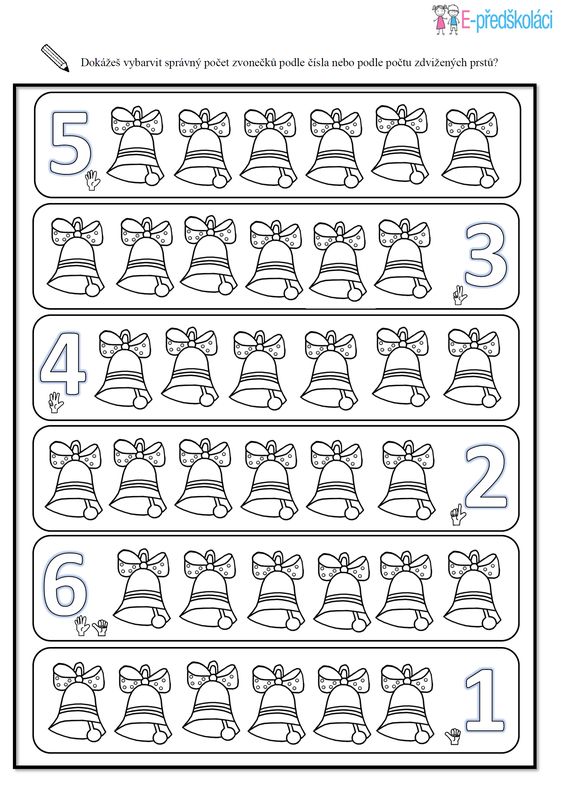 Grafomotorika – obtáhni a dokresli vzor do konce řádku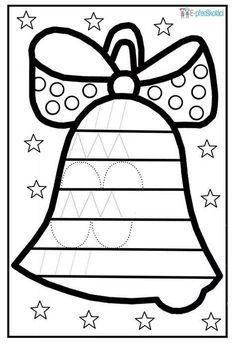 Vybarvi stejný obrázek jako je v prvním rámečku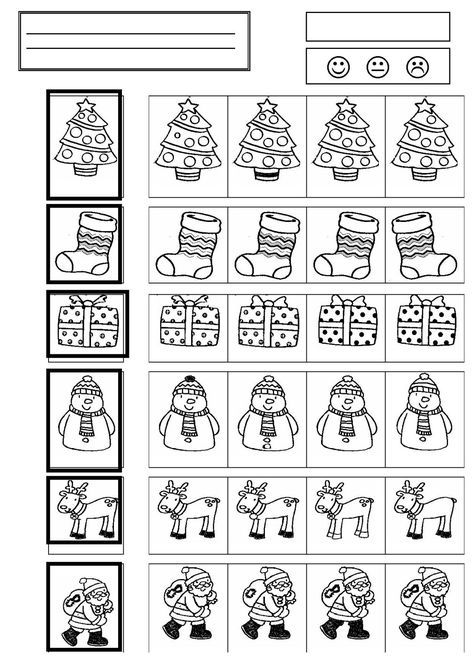 Vybarvi podle čísel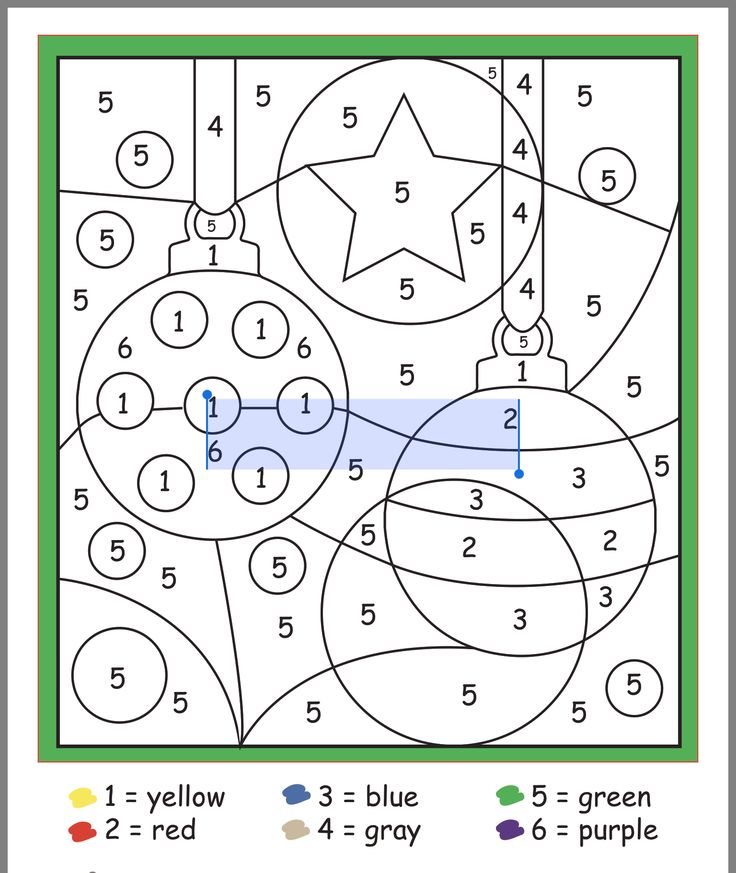 Nejprve si najdi správnou cestu očima, potom ji zakresli pastelkou. Vybarvi děti i stromeček.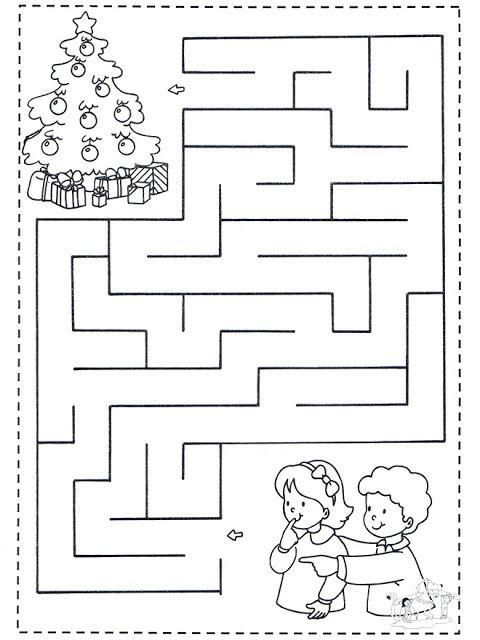 Dokresli stromeček podle předlohyZdroj:  www.pinterest.cz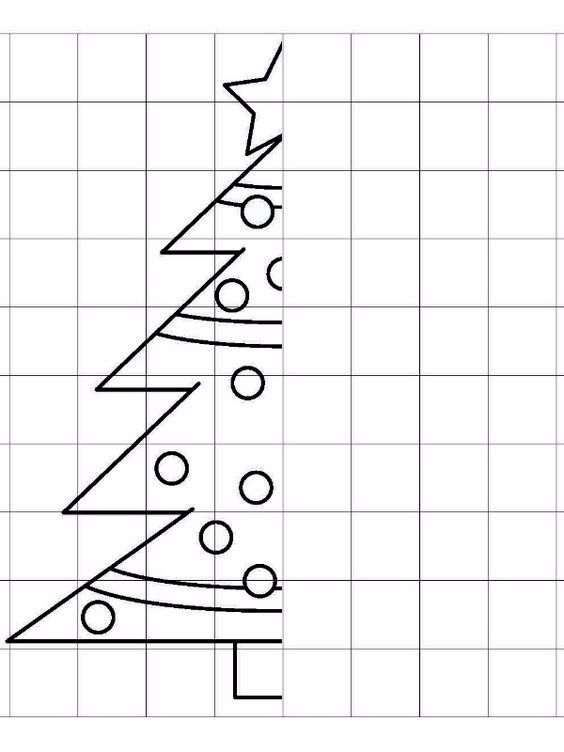              www.predskolaci.cz